             REUNION CON LA ADESCO DE CASERIO LOS RANCHO 16 DE ENERO 2019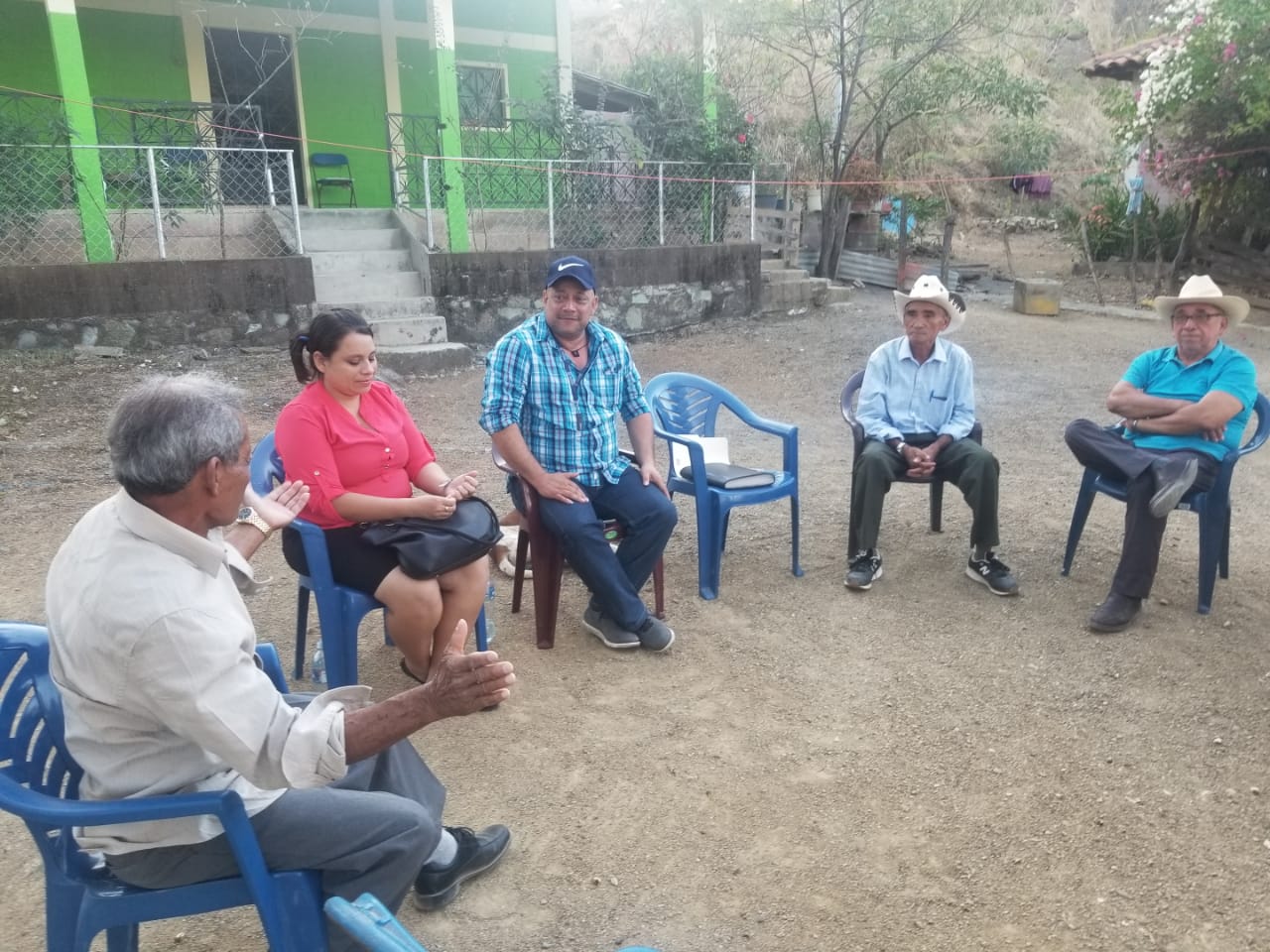 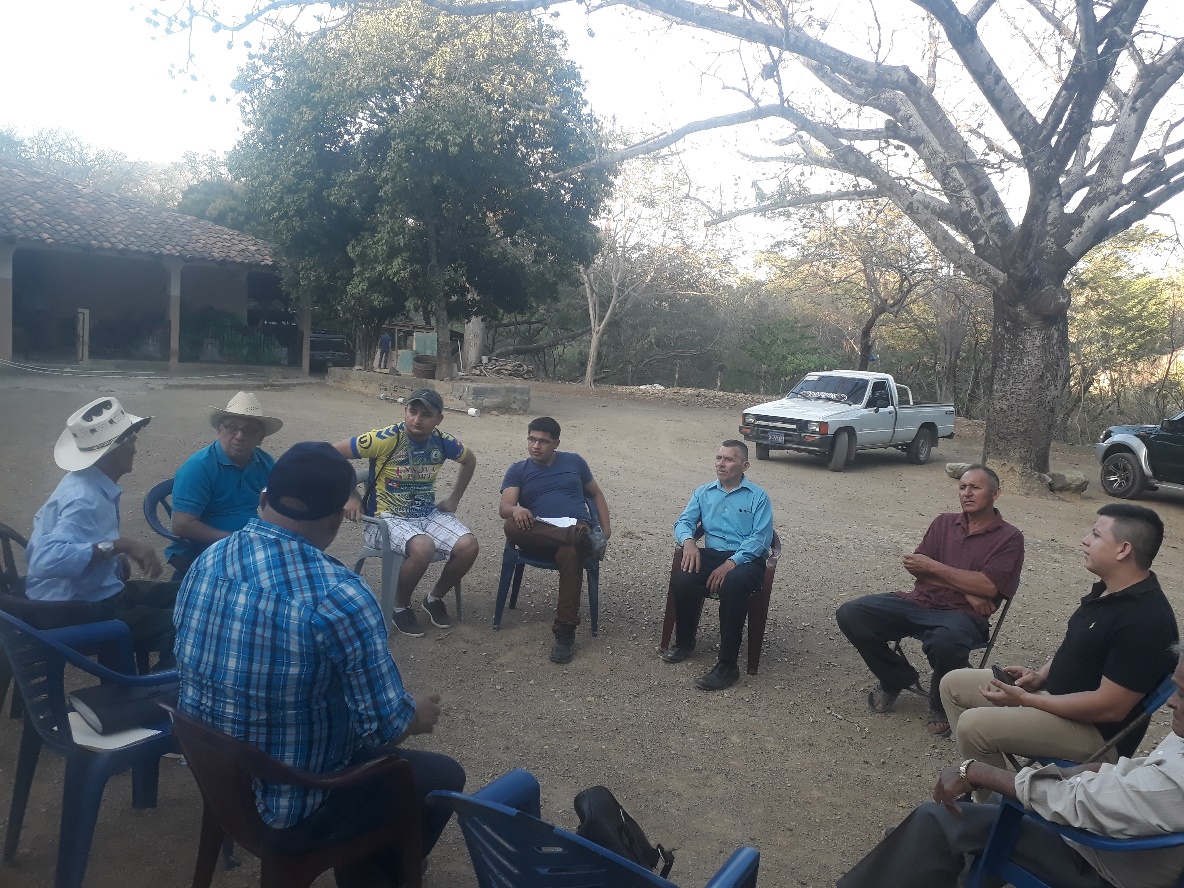 